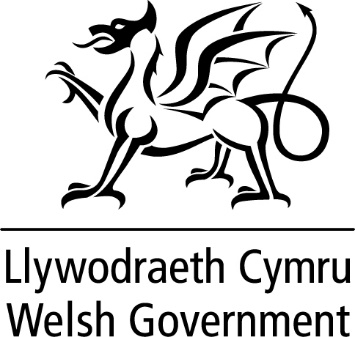 Llywodraeth Cymru – Ymgysylltu ar Strategaeth Tlodi Plant ddiwygiedig CymruYmgysylltu â phlant, pobl ifanc, rhieni, teuluoedd a chymunedau sydd â nodweddion gwarchodedigY Gronfa Grantiau Bach – Ffurflen Gais Ym mha ranbarthau(au) fydd eich digwyddiadau ymgysylltu’n cael eu cynnal? Rhowch esboniad byr i ni o'r hyn y mae eich sefydliad yn ei wneud (uchafswm o 150 gair):Esboniwch yn gryno sut y byddwch yn rheoli ac yn cynnal y digwyddiadau ymgysylltu (uchafswm 200 gair): Rhowch dystiolaeth i ni o sut y byddwch yn ymgysylltu ac yn gwrando ar gymunedau â nodweddion gwarchodedig (megis ethnigrwydd, rhyw, anabledd, rhywioldeb). Dylai hyn gynnwys unrhyw brofiad blaenorol o ymgysylltu cymunedol.Rhowch ddadansoddiad o'r costau, gan gynnwys costau gweinyddu a rheoli perthnasol: Cadarnhewch y bydd yr wybodaeth a gesglir mewn digwyddiadau ymgysylltu a’u cofnodi ar y Templed Ymateb yn cael ei chyflwyno i Lywodraeth Cymru erbyn dydd Llun 10 Ebrill 2023. Cwblhewch un templed ar gyfer pob digwyddiad ymgysylltu. Dylai pob cais gael ei gyflwyno drwy e-bost at TrechuTlodiAChefnogiTeuluoedd@llyw.cymruDyddiad cau ar gyfer ceisiadau: dydd Llun 27 Chwefror 2023Canllawiau i ymgeiswyrLluniwyd y canllawiau hyn i helpu sefydliadau a grwpiau i sicrhau eu bod yn cynnwys gwybodaeth ddigonol yn unol â'r hyn sy'n ofynnol at ddibenion asesu eu cais.Gwybodaeth am y grantSefydlwyd y cyfle hwn i sicrhau bod y Strategaeth Tlodi Plant ar ei newydd wedd yn cael ei datblygu gyda phobl o aelwydydd a chymunedau sydd â nodweddion gwarchodedig, lle mae plant yn byw mewn tlodi. Mae'r grant tymor byr hwn wedi'i greu i gefnogi cyfleoedd i drafod gyda phlant, pobl ifanc, rhieni, teuluoedd a chymunedau pobl â nodweddion gwarchodedig ar draws Cymru er mwyn i safbwyntiau a phryderon y bobl y mae'r polisi arfaethedig yn effeithio arnynt gael eu hadlewyrchu wrth ddatblygu Strategaeth Tlodi Plant diwygiedig Cymru.Mae ar gael i'r trydydd sector neu grwpiau cymunedol neu sefydliadau sy'n arbenigo mewn cefnogi, ymgysylltu neu weithio gyda phobl sydd â nodweddion gwarchodedig. Mae hyn yn cynnwys plant, pobl ifanc, teuluoedd neu gymunedau sydd â nodweddion gwarchodedig (megis ethnigrwydd, rhyw, anabledd, rhywioldeb) a phrofiad o dlodi. Ein nod yw cyrraedd pob rhan o Gymru trwy'r gyfres o geisiadau llwyddiannus. Nid oes yn rhaid i geisiadau unigol fod yn rhai cenedlaethol. Gallant fod yn lleol, yn gymunedol neu ar bwnc penodol.  Rydym yn croesawu ceisiadau a all gynnig ymgysylltu trwy Gymraeg i gymunedau Cymraeg eu hiaith a diwallu anghenion ieithyddol eraill fel bo’n berthnasol i'r gymuned dan sylw. Mae gennym ddiddordeb arbennig mewn ceisiadau a all ddangos gallu i ymgysylltu â phlant, pobl ifanc, rhieni, gofalwyr a neiniau a theidiau. Bydd yr ymgeiswyr llwyddiannus yn cael copi o’r ddogfen Fframwaith ar gyfer Trafodaeth Ymgysylltu a Thempled Ymateb i'w gwblhau ar gyfer pob digwyddiad a gynhelir. Bydd Llywodraeth Cymru yn cynnig grantiau i sefydliadau cymwys hyd at uchafswm o £4,995 fesul sefydliad trydydd sector neu grŵp cymunedol. Y cyfanswm sydd ar gael i'w ddosbarthu o dan y gronfa hon yw £50,000. Mae'n rhaid i’r gweithgareddau a ariennir ddigwydd yng Nghymru.Rydym yn chwilio am geisiadau unigol neu gydweithredol, sy'n bodloni'r meini prawf canlynol orau:Y gallu i ymgysylltu a gwrando ar gymunedau sydd â nodweddion gwarchodedig (megis ethnigrwydd, rhyw, anabledd, rhywioldeb). Dylid dangos hyn yn eich cais drwy ddarparu amlinelliad o sut i bwriedir ymgysylltu â’r cymunedau, a pha brofiad blaenorol sydd gennych o ymgysylltu cymunedol.Ein nod yw cwblhau'r gwaith erbyn diwedd dydd Llun 10 Ebrill 2023. Fel rhan o'ch cais, dylech amlinellu'r adnoddau y byddwch yn ymrwymo i'r gweithgaredd hwn a darparu amserlen.Y gallu i gwblhau a dychwelyd Templed(i) Ymateb erbyn dydd Llun 10 Ebrill 2023. Efallai y byddwn yn tynnu’r dyfarniad cyllid yn ôl a/neu’n ei gwneud yn ofynnol i chi ad-dalu’r cyfan neu ran o’r cyllid os nad yw’r unrhyw un neu bob un o’r meini prawf uchod yn cael eu bodloni.Gwybodaeth sy'n gofynnol gan ymgeiswyrLlenwch y ffurflen gais, sy'n amlinellu sut bydd yr arian yn cael ei ddefnyddio i gynnwys cymunedau yn y gwaith o ddatblygu Strategaeth Tlodi Plant ddiwygiedig i Gymru, gan ystyried y meini prawf uchod.Nodwch hefyd yr holl gostau sy'n gysylltiedig â darparu'r gweithgareddau sydd wedi'u cynnwys yn eich cynnig.Mae'r ffurflen gais hefyd yn gofyn i chi nodi pa un o'r pedwar categori daearyddol canlynol y mae eich cynnig yn eu cwmpasu (noder bod yr awdurdodau lleol wedi’u rhestru i egluro ffiniau rhanbarthol; nid oes angen i geisiadau ddangos gweithgaredd penodol ym mhob awdurdod lleol yn y rhanbarth hwnnw).Cymru gyfanGogledd Cymru (Conwy, Sir Ddinbych, Sir y Fflint, Gwynedd, Ynys Môn, Wrecsam)Canolbarth a Gorllewin Cymru (Sir Gaerfyrddin, Ceredigion, Sir Benfro, Powys)De Cymru (Blaenau Gwent, Pen-y-bont ar Ogwr, Caerffili, Abertawe, Caerdydd, Merthyr, Sir Fynwy, Castell-nedd Port Talbot, Casnewydd, Rhondda Cynon Taf, Tor-faen, Bro Morgannwg) Y trefniadau ar gyfer cyflwyno ceisiadau a’u harfarnu a rhoi gwybod am y canlyniadDylai pob cais gael ei gyflwyno drwy e-bost ar ffurf dogfennau PDF i TrechuTlodiAChefnogiTeuluoedd@llyw.cymru erbyn dydd Llun 27 Chwefror 2023 fan bella.Y bwriad yw y bydd y sefydliadau’n cael gwybod am ganlyniad eu cais erbyn dydd Llun 6 Mawrth 2023. Rydym yn rhagweld y bydd grantiau cael eu rhoi i weithgareddau ddechrau ar Mawrth 2023.Bydd y ceisiadau'n cael eu harfarnu gan banel asesu. Bydd panel yn cynnwys swyddogion Llywodraeth Cymru sydd â phrofiad o'r trydydd sector a chynigion ar gyfer prosiectau’n ymwneud â pholisi cydraddoldeb. Bydd y panel yn asesu ac yn sgorio ceisiadau yn unol â'r meini prawf a nodwyd yn y canllawiau hyn.Bydd ceisiadau'n cael eu trefnu’n ddaearyddol (lle bydd y digwyddiadau ymgysylltu yn digwydd) ac yn cael eu rhestru yn ôl eu sgôr gan y panel. Er mwyn sicrhau bod cymaint o ardaloedd daearyddol â phosibl yn cael eu cynnwys, bydd y ceisiadau â’r sgoriau uchaf ym mhob rhanbarth yn cael eu dewis nes cyrraedd cyfanswm yr arian sydd ar gael.  Caiff canlyniad yr asesiadau o’r ceisiadau ei gyflwyno i Weinidogion Cymru sy'n gyfrifol am benderfyniadau cyllido.Bydd cyllid grant yn cael ei roi i'r sefydliadau yn amodol ar y telerau a'r amodau a bennwyd gan Lywodraeth Cymru. Bydd yr ymgeiswyr llwyddiannus yn derbyn llythyr dyfarnu grnOs bydd gennych unrhyw ymholiadau am y canllawiau hyn, cysylltwch â’r Tîm Trechu Tlodi drwy e-bostio TrechuTlodiAChefnogiTeuluoedd@llyw.cymru.Arweinydd y prosiect Enw a chyfeiriad y sefydliadRhif ffôn a chyfeiriad e-bost Rhif cofrestru'r cwmni neu'r elusen (os yn briodol)RhanbarthTiciwch bob un sy’n berthnasol Cymru gyfanGogledd Cymru (Conwy, Sir Ddinbych, Sir y Fflint, Gwynedd, Ynys Môn Wrecsam)Canolbarth a Gorllewin Cymru (Sir Gaerfyrddin, Ceredigion, Sir Benfro, Powys)De Cymru (Blaenau Gwent, Pen-y-bont ar Ogwr, Caerffili, Abertawe, Caerdydd, Merthyr, Sir Fynwy, Castell-nedd Port Talbot, Casnewydd, Rhondda Cynon Taf, Tor-faen, Bro Morgannwg) A fydd eich cais ar gyfer sefydliad unigol neu'n gais cydweithredol? Faint o ddigwyddiadau ymgysylltu fyddwch chi'n eu cynnal (mae’n ofynnol cynnal o leiaf 2 ddigwyddiad)Pa sefydliadau a/neu grwpiau cymunedol fydd yn cyflwyno'r digwyddiadau ymgysylltu? Rwy'n cadarnhau y bydd Templedi Ymateb yn cael eu cyflwyno i Lywodraeth Cymru erbyn dydd Llun 10 Ebrill 2023 fan bella.